Formations initialesDéclaration pour les coachs demandant une dérogationSaison 2024 – 2025Nom et prénom :	Licence N° : Carte de coach demandée (grade) : . Par la présente, Je m’engage à m’inscrire à la formation suivante (cocher)MSAnimateur – Niveau 0 MSInitiateur - Niveau 1MSEducateur - Niveau 2MSEntraineur - Niveau 3Je m’engage à valider à la fin de la saison 2024-2025Pour le niveau MSAnimateur : l’entièreté de la formation.Pour les niveaux MSInitiateur, MSEducateur et MSEntraîneur : au moins un 1/4 de la formation.Je suis conscient(e) que, si je ne respecte pas cet engagement, je ne pourrai plus obtenir de carte de coach ou de dérogation et ce, jusqu’à régularisation de ma situation. Date :  Signature :  Informations sur les formations initiales MSAnimateur Ce cours concerne la formation des jeunes. Il donne droit à un Brevet ADEPS de MONITEUR SPORTIF ANIMATEUR après la réussite des examens (participation aux 12h de formation : 8h en présentiel et 4h en ligne.) Il fait aussi partie du cours MONITEUR SPORTIF INITIATEURLes titulaires d’un brevet MSAnimateur sont exemptés des cours suivants lorsqu'ils entament le cursus Moniteur Sportif Initiateur : CS 0.2.1. ; CS 0.2.2. MSInitiateur - Niveau 1La réussite de cette formation donne droit à un Brevet ADEPS Niveau 1. Il se compose de 3 étapes :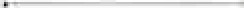 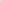 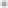 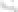 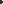 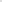 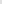 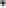 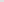 Suivre et réussir (au préalable) les cours généraux (CG) ADEPS Niveau I (les dispenses total ou partiel sont possibles)Suivre et réussir les cours spécifiques de même Niveau, organisé par la FVWBValidation de cours « Une pratique en toute sécurité : les 1ers soins en milieu sportif » avant ou pendant la formationMSEducateur - Niveau 2La réussite de ce cours donne droit à. un Brevet ADEPS Niveau 2. Il se compose de 3 étapes :Etre titulaire de brevet ADEPS Niveau 1Suivre et réussir (au préalable) les cours généraux (CG) ADEPS Niveau 2 (les dispenses total ou partiel sont possibles)Suivre et réussir les cours spécifiques de même Niveau, organisé par la FVWB.MSEntraineur - Niveau 3La réussite de ce cours donne droit à un Brevet ADEPS Niveau 3. Il se compose de 4 étapes :Être titulaire de brevet ADEPS Niveau 1Être titulaire de brevet ADEPS Niveau 2						Suivre et réussir (au préalable) les cours généraux (CG) ADEPS Niveau 3 (les dispenses total ou partiel sont possibles)Suivre et réussir les cours spécifiques de même Niveau, organisé par la FVWB